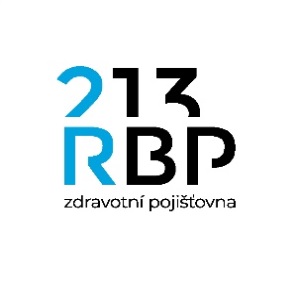 SMLOUVA O PROVEDENÍ REKLAMY číslo …........................uzavřená mezi:Zoologická zahrada Hodonín, příspěvková organizacese sídlem:		U Zoo 3529/1, 695 01 Hodonínúřad příslušný podle §71 odst.2 živnostenského zákona: Městský úřad Hodonínzastoupena: 		xxxxxxxxIČO: 			441 64 289         DIČ: 			CZ699001303bankovní spojení: 	xxxxxxxxčíslo účtu: 		xxxxxxxx(dále jen pronajímatel)aRBP, zdravotní pojišťovna	se sídlem:		Michálkovická 967/108, Slezská Ostrava, 710 00 OstravaIČO: 			47673036DIČ: 			CZ47673036, není plátce DPHzapsaná v obchodním rejstříku vedeném KS v Ostravě, oddíl AXIV, vložka 554jednající:		Ing. Antonínem Klimšou, MBA, výkonným ředitelembankovní spojení:	xxxxxxxxčíslo účtu:		xxxxxxxxoprávněni k jednání: 	ve věcech obchodních:	xxxxxxxx                           	ve věcech technických: 	xxxxxxxx(dále jen „objednatel“)(ve smlouvě společně dále jen „smluvní strany“)I. Prohlášení o způsobilostiSmluvní strany prohlašují, že jsou způsobilé uzavřít tuto smlouvu, stejně jako způsobilé nabývat v rámci právního řádu vlastním právním jednáním práva a povinnosti.II. Předmět smlouvyPředmětem smlouvy je, v rámci partnerství souvisejícího s chovem mangabejů rudohlavých, propagace objednatele formou: umístění sponzorské cedulky s logem objednatele u výběhu mangobejů rudohlavých,umístění reklamní tabule objednatele o velikosti 200 x 100 cm na vyhrazené reklamní ploše,umístění loga objednatele na webové stránce pronajímatele v části věnované sponzorům,uvedení objednatele jako sponzora ve výroční zprávě pronajímatele.Reklama dle bodu 1. bude prováděna v období od 01.09.2023 do 31.08.2024.Součástí smlouvy je dohoda smluvních stran na spoluúčasti objednatele formou Stanu zdraví s jednoduchými měřeními zdravotní kondice na Dni seniorů dne 29.09.2023 v době od 10.00 do 16.00 hodin. Toto měření bude zajišťováno pro všechny zájemce z řad návštěvníků Zoo Hodonín zdarma.Součástí smlouvy je rovněž dohoda smluvních stran o spolupráci při organizačním zajištění „Dne zdraví s RBP“ při kterém objednatel uspořádá v areálu zajistitele svou prezentaci spojenou se zdravotním měřením, zábavným a soutěžním programem pro děti v prostorách zajistitele dne 30.09.2023 v době od 09.00 do 17.00 hodin. Za pojištěnce RBP, zdravotní pojišťovny kteří předloží průkaz pojištěnce, nebude zajistitel požadovat vstupné.III. Závazky smluvních stranPronajímatel se zavazuje udržovat reklamní plochy dle bodu II.1. v náležitém stavu a čistotě, a předat objednateli fotodokumentaci (lze i elektronicky), z nichž bude patrné, že reklama objednatele byla zveřejněna, a to nejpozději jeden týden před termínem splatnosti daňového dokladu dle bodu IV (neplatí pro bod II.1.4.).Smluvní strany se dohodly, že v době pořádání akce dle bodu II.4. bude v areálu zajistitele probíhat běžný návštěvní provoz.V době pořádání akce dle bodů ii.3. a II.4. zajistitel zajistí:dostatečný prodej občerstvení,inspekční službu pro řešení operativních situací,umístění stanu 4 x 4 m pro zdravotní službu a organizační štáb pro možnost přípravy a podávání občerstvení spolupracovníkům,umožnění vjezdu vozidlům objednatele do areálu Zoo pro rozvezení mobiliáře v době před zahájením provozu do 08.30 a od 17.00 hodin,umístění Stanu zdraví RBP 6 x 4 m s jednoduchými měřeními zdravotní kondice návštěvníků, včetně informačních bannerů,volný vstup organizátorům a účinkujícím v počtu cca 20 osob, kteří se budou prokazovat  zvláštními kartičkami pro pořadatele,závěrečný úklid prostor poskytnutých objednateli,odběr elektrické energie a vody.V době pořádání akce dle bodů II.3 a II.4. objednatel zajistí:označenou pořadatelskou a zdravotní službu,dodržování organizačních a bezpečnostních opatření platných v areálu zajistitele po dobu trvání akce (zejména návštěvní řád, protipožární a hygienické předpisy).V případě, že zajistitel nebude moci plnit povinnosti vyplývající z této smlouvy je povinen toto neprodleně oznámit objednateli a dohodnout způsob ukončení smluvního vztahu.IV. Cena a platební podmínkyCena za služby uvedené v bodech II.1. a II.2. je stanovena dohodou ve výši 15.000,00 Kč + DPH. DPH bude ve výši dle zákona č. 235/2004 Sb. o DPH v platném znění.Úhradu provede objednatel na základě daňového dokladu vystaveného pronajímatelem, a to do 15 dnů ode dne doručení daňového dokladu objednateli. Pronajímatel vystaví ke dni 01.10.2023 daňový doklad na výše uvedenou cenu. Tento den je také dnem zdanitelného plnění.  V případě prodlení objednatele s úhradou fakturované částky zavazuje se objednatel uhradit pronajímateli úrok z prodlení ve výši 0,01 % z dlužné částky za každý den prodlení.Pronajímatel se zavazuje vrátit objednateli finanční prostředky dle bodu IV.1. v plné výši v případě nesplnění bodu II.1 smlouvy, popřípadě v poměrné výši v případě nedodržení dohodnutého období dle bodu II.2., a to ve výši odpovídající rozsahu nedodržení smlouvy.Za každého pojištěnce RBP, zdravotní pojišťovny dle bodu II.4. uhradí objednatel zajistiteli vstupné ve výši:dospělý							148,00 Kčsenior 60-70 let, ZTP					  98,00 Kčdítě od 3 do 15 let, studenti				  98,00 Kčdítě do 3 let, ZTP/P + doprovod, senioři do 70 let	zdarmaK tomuto účelu si objednatel zajistí výrobu a výdej zvláštních vstupenek, které pojištěnec RBP předá zaměstnanci zoo u vstupu do zoo. Vzor schválené vstupenky bude před zahájením akce předán vedení Zoo. Tato vstupenka bude platná pouze v den konání akce a pojištěnci RBP, kteří tuto platnou vstupenku neodevzdají na bráně zoo, nebudou do zoo bezplatně vpuštěni. Částka k fakturaci bude vypočtena zajistitelem součtem odevzdaných platných zvláštních vstupenek v hodnotě dle odst. 2., tohoto článku. Faktura bude splatná do 30-ti dnů od doručení objednateli. V případě prodlení platby bude účtováno penále ve výši 0,01% z dlužné částky za každý započatý den prodlení.V. Závěrečná ustanoveníTato smlouva je vyhotovena ve dvou originálech, z nichž každá ze smluvních stran obdrží po jednom. Platnosti a účinnosti pak nabývá dnem jejího podpisu poslední ze smluvních stran.Smlouvu lze měnit či doplňovat pouze v písemné formě číslovanými dodatky.Smluvní vztahy neupravené touto smlouvou se řídí ustanoveními zákona č. 89/2012 Sb. – občanský zákoník.Objednatel pro účely efektivní komunikace se zajistitelem a případně pro účely plnění smlouvy či svých zákonných povinností v nezbytném rozsahu shromažďuje a zpracovává osobní údaje subjektů údajů uvedených v této smlouvě či se jinak podílejících na plnění této smlouvy. Osobní údaje jsou zpracovávány po dobu, po kterou tyto subjekty údajů plní role a úkoly související s touto smlouvou, a to v průběhu účinnosti této smlouvy a dobu nutnou pro vypořádání práv a povinností ze smlouvy a dále po dobu nutnou pro jejich uchovávání v souladu s příslušnými právními předpisy. Zajistitel se zavazuje tyto subjekty údajů o zpracování informovat a předat jim informace v Zásadách zpracování osobních údajů pro dodavatele a další osoby dostupných na internetové adrese https://www.rbp213.cz/cs/ochrana-osobnich-udaju-gdpr/a-125/.Smluvní strany prohlašují, že smlouva byla uzavřena na základě jejich pravé a svobodné vůle, prosté omylu, že byly s obsahem smlouvy seznámeny, souhlasí s ním a na důkaz toho připojují v závěru své podpisy.V Hodoníně dne					V Ostravě dne……………………….……………	 			……………………………….		Xxxxxxxx		    			Ing. Antonín Klimša, MBA                                                                        xxxxxxxx					        výkonný ředitel